                                                                              BURINĖS JACHTOS DUOMENYS 1. .....................................................................................................................................................................................................(Jachtos savininko vardas, pavardė arba įmonės pavadinimas, kodas ) 2. Adresas ....................................................................................................................................................................................... 3. Telefonas ........................................................................El.p.: .................................................................................................. 4. Statyklos pavadinimas. ir vieta..............................................................................................5.Pastatymo metai .......................                    6. Korpuso Nr............................................7.Jachtos rek-jos metai: korpuso ...........................rangauto, takelažo........................          8. Jachtos tipas ...........................................................9. Jachtos modelis ......................................................................................                   ( kilinė, švertbotas, kompromisas, katamaranas, trimaranas)                                                       ( modelio arba  projekto pavadinimas) 10. Apiburinimo tipas .................................................. 11.Korpuso medžiaga ...........................12.Korpuso spalva .................... 13. Pagrindiniai jachtos matmenys :       didžiausias ilgis L = ............... m, didžiausias plotis B  = ............. m, didžiausia grimzlė nuo vaterlinijos T = ............. m,       min.borto aukštis F = ............... m., stiebo aukštis nuo vandens H = ................. m,       pagrindinių burių plotas S = ............ m2, spin (sim.) = ............ m2, spin (asim.) = .......... m2 ;   Vandentalpa D = .......... t. 14. Laivo projektavimo kategorija: (A - okeaninis, B - atviros jūros, C - pakrančių, D – uždarų vandenų).................................. 15. Jachtos paskirtis : (kelioninė, kelioninė-lenktyninė, lenktyninė) ............................. 16. Leidžiamas žmonių skaičius laive: ................   17. Variklio duomenys: variklio tipas (stacionarus, pakabinamas),variklio modelis..............................................................................         variklio Nr.........................................................., variklio galia  ........... kW(AJ), variklio pagaminimo metai........................   .....................................................................................................................................................................................................................................................................................................................................................................................................................................................................................................................................................................................................................................................................................................................................................................................................................................................................................................................................................................................................................................................................................................................................................................................................................................................................................................................................................................................................................................................................................................................................................................................................................................................................................................................................................................................................................................................................................................................................................................................................................................................................................................................................................................................................................................................................................................................................................................................................................................................................................................................................................................................................................................................................................................................IŠVADABURINĖ JACHTA (pažymėti „X“)Su techninės apžiūros rezultatais susipažinau:..................................................................................................................      ..................................................................................................................  (savininko, valdytojo ar jo įgalioto asmens vardas, pavardė, parašas)  Vieta: ....................................................... data: 20...... m. .............................. mėn. ........d.                               Burinių jachtų plaukiojimo kategorijų  palyginamoji lentelė :    Pastabos: 1.    Didžiausias žmonių skaičius jachtoje, jei kitaip nenurodo laivo projektavimo kategorija, laivo konstruktorius arba varžybų organizatoriai   yra lygus :	    1.1. Dvigubam stacionarių gultų skaičiui – 4 ir 5 plaukiojimo kategorijoms;	    1.2. Stacionarių gultų skaičiui plius du – 1, 2, 3 plaukiojimo kategorijoms.    2.     Burinė jachta, atlikusi techninę apžiūrą ir turinti įdėklą į VVTP registravimo liudijimą arba į Tarptautinį burinės jachtos bilietą atitinkamai plaukiojimo kategorijai, turi teisę plaukti  žemesnės kategorijos plaukiojime su šiai plaukiojimo kategorijai  privalomu inventoriumi  ir įranga. Plaukiojimo kategorija pažymima laivo žurnale arba varžybų nuostatuose.                                                       LIETUVOS BURIUOTOJŲ SĄJUNGAA.Goštauto g. 40A, LT-03163 VilniusTel.: +370 699 52401   El.p.:  info@lbs.lt ,  www.lbs.lt        BURINIŲ JACHTŲ TECHNINĖS APŽIŪROS ATLIKIMO TVARKOS ORGANIZAVIMO  APRAŠAS       2023 m. sausio 24 d.                                                                                            PRIEDAS Nr.4 BURINĖS JACHTOS TECHNINĖS APŽIŪROS AKTAS Nr.............BURINĖS JACHTOS TECHNINĖS APŽIŪROS AKTAS Nr.............BURINĖS JACHTOS TECHNINĖS APŽIŪROS AKTAS Nr.............BURINĖS JACHTOS TECHNINĖS APŽIŪROS AKTAS Nr.............BURINĖS JACHTOS TECHNINĖS APŽIŪROS AKTAS Nr..............................................................................................................................................................................................................................................................................................(Jachtos pavadinimas)(Registracijos Nr.)(Registracijos Nr.)(Registracijos uostas)(Registracijos data)LIETUVOS BURIUOTOJŲ       SĄJUNGOS TECHNINĖ KOMISIJA....................................................................................................................................................................................................................................................................................................................................................................................................................................................................................................................................................................................................................................................................................................................................................................................................................................................................................                    TA atlikimo dataTA atlikimo vietaMokestis už TA (EUR)Mokėjimo data, mokėjimo dokumento  Nr.TA atliko – techninio inspektoriaus vardas, pavardė, antspaudas., parašas      TECHNINIŲ  REIKALAVIMŲ  ĮVERTINIMAI – pagal“BJ įrengimo ir techninių trūkumų sąrašą“ PRIEDAS Nr.8      TECHNINIŲ  REIKALAVIMŲ  ĮVERTINIMAI – pagal“BJ įrengimo ir techninių trūkumų sąrašą“ PRIEDAS Nr.8      TECHNINIŲ  REIKALAVIMŲ  ĮVERTINIMAI – pagal“BJ įrengimo ir techninių trūkumų sąrašą“ PRIEDAS Nr.8      TECHNINIŲ  REIKALAVIMŲ  ĮVERTINIMAI – pagal“BJ įrengimo ir techninių trūkumų sąrašą“ PRIEDAS Nr.8      TECHNINIŲ  REIKALAVIMŲ  ĮVERTINIMAI – pagal“BJ įrengimo ir techninių trūkumų sąrašą“ PRIEDAS Nr.8      TECHNINIŲ  REIKALAVIMŲ  ĮVERTINIMAI – pagal“BJ įrengimo ir techninių trūkumų sąrašą“ PRIEDAS Nr.8      TECHNINIŲ  REIKALAVIMŲ  ĮVERTINIMAI – pagal“BJ įrengimo ir techninių trūkumų sąrašą“ PRIEDAS Nr.8      TECHNINIŲ  REIKALAVIMŲ  ĮVERTINIMAI – pagal“BJ įrengimo ir techninių trūkumų sąrašą“ PRIEDAS Nr.8      TECHNINIŲ  REIKALAVIMŲ  ĮVERTINIMAI – pagal“BJ įrengimo ir techninių trūkumų sąrašą“ PRIEDAS Nr.8      TECHNINIŲ  REIKALAVIMŲ  ĮVERTINIMAI – pagal“BJ įrengimo ir techninių trūkumų sąrašą“ PRIEDAS Nr.81. IDENTIFIKAVIMAS1. IDENTIFIKAVIMAS5.  VARIKLIS5.  VARIKLIS5.  VARIKLIS10. DUJINĖ ĮRANGA10. DUJINĖ ĮRANGAIdentifikavimo numeriaiIdentifikavimo numeriai  5.1.Variklio sumontavimas  5.1.Variklio sumontavimas  5.1.Variklio sumontavimas10.1 Dujinės įrangos būklė10.1 Dujinės įrangos būklė1.2  Dokumentai1.2  Dokumentai5.2.Stacionaraus variklio būklė5.2.Stacionaraus variklio būklė5.2.Stacionaraus variklio būklė11.  PRIVALOMAS INVENTORIUS IR ĮRANGA,  GELBĖJIMOSI, NAVIGACINĖS IR RYŠIO PRIEMONĖS11.  PRIVALOMAS INVENTORIUS IR ĮRANGA,  GELBĖJIMOSI, NAVIGACINĖS IR RYŠIO PRIEMONĖS 2. KORPUSAS 2. KORPUSAS5.3 Pakabinamo variklio būklė5.3 Pakabinamo variklio būklė5.3 Pakabinamo variklio būklė11.1  PRIVALOMAS INVENTORIUS IR ĮRANGA PAGAL    PRIEDĄ NR.511.1  PRIVALOMAS INVENTORIUS IR ĮRANGA PAGAL    PRIEDĄ NR.52.1 Korpuso būklė2.1 Korpuso būklė6. VAIRAVIMO – PAVAIRAVIMO MECHANIZMAS6. VAIRAVIMO – PAVAIRAVIMO MECHANIZMAS6. VAIRAVIMO – PAVAIRAVIMO MECHANIZMAS12.  APSAUGA NUO TARŠOS12.  APSAUGA NUO TARŠOS2.2 Užrašai ant korpuso, plaukiojančios įrangos2.2 Užrašai ant korpuso, plaukiojančios įrangos6.1 Mechanizmo būklė ir veikimas6.1 Mechanizmo būklė ir veikimas6.1 Mechanizmo būklė ir veikimas12.1 Teršalai12.1 Teršalai2.3 Įranga ant korpuso, jos tvirtinimas2.3 Įranga ant korpuso, jos tvirtinimas7. ELEKTROS ĮRANGA, AKUMULIATORIAI7. ELEKTROS ĮRANGA, AKUMULIATORIAI7. ELEKTROS ĮRANGA, AKUMULIATORIAI12.2 Apsauga nuo taršos12.2 Apsauga nuo taršos3. RANGAUTAS -stiebas, gikai, bušpritas,kt.3. RANGAUTAS -stiebas, gikai, bušpritas,kt.7.1 Elektros įrangos būklė ir veikimas7.1 Elektros įrangos būklė ir veikimas7.1 Elektros įrangos būklė ir veikimas3.1 Rangauto būklė3.1 Rangauto būklė8. ŠVARTAVIMO IR INKARAVIMO ĮRANGA8. ŠVARTAVIMO IR INKARAVIMO ĮRANGA8. ŠVARTAVIMO IR INKARAVIMO ĮRANGA3.2 TAKELAŽAS - stovintis, judantis3.2 TAKELAŽAS - stovintis, judantis8.1 Švartavimo įrangos būklė8.1 Švartavimo įrangos būklė8.1 Švartavimo įrangos būklė3.2.1 Takelažo būklė3.2.1 Takelažo būklė  8.1 Inkaravimo įrangos būklė  8.1 Inkaravimo įrangos būklė  8.1 Inkaravimo įrangos būklė3.2.2 Relingų, lejerių būklė3.2.2 Relingų, lejerių būklė9. PRIEŠGAISRINĖ ĮRANGA IR PRIEMONĖS9. PRIEŠGAISRINĖ ĮRANGA IR PRIEMONĖS9. PRIEŠGAISRINĖ ĮRANGA IR PRIEMONĖSPastaba: 1. Langeliuose žymėti  „X“ tik esant trūkumams. Nustatyti neatitikimai nurodant konkretų teisės aktą, jo punktą, dalį, kurių nesilaikoma, žymimi skiltyje „Pastabos, apribojimai, išvados“.Pastaba: 1. Langeliuose žymėti  „X“ tik esant trūkumams. Nustatyti neatitikimai nurodant konkretų teisės aktą, jo punktą, dalį, kurių nesilaikoma, žymimi skiltyje „Pastabos, apribojimai, išvados“.Pastaba: 1. Langeliuose žymėti  „X“ tik esant trūkumams. Nustatyti neatitikimai nurodant konkretų teisės aktą, jo punktą, dalį, kurių nesilaikoma, žymimi skiltyje „Pastabos, apribojimai, išvados“.4. BURĖS4. BURĖS  9.1 Gesintuvai, nedegus audeklas ir kt.  9.1 Gesintuvai, nedegus audeklas ir kt.  9.1 Gesintuvai, nedegus audeklas ir kt.Pastaba: 1. Langeliuose žymėti  „X“ tik esant trūkumams. Nustatyti neatitikimai nurodant konkretų teisės aktą, jo punktą, dalį, kurių nesilaikoma, žymimi skiltyje „Pastabos, apribojimai, išvados“.Pastaba: 1. Langeliuose žymėti  „X“ tik esant trūkumams. Nustatyti neatitikimai nurodant konkretų teisės aktą, jo punktą, dalį, kurių nesilaikoma, žymimi skiltyje „Pastabos, apribojimai, išvados“.Pastaba: 1. Langeliuose žymėti  „X“ tik esant trūkumams. Nustatyti neatitikimai nurodant konkretų teisės aktą, jo punktą, dalį, kurių nesilaikoma, žymimi skiltyje „Pastabos, apribojimai, išvados“.4.1 Burių būklė, užrašai ant burių4.1 Burių būklė, užrašai ant burių9.2 Gaisrinės saugos sistemos9.2 Gaisrinės saugos sistemos9.2 Gaisrinės saugos sistemosPastaba: 1. Langeliuose žymėti  „X“ tik esant trūkumams. Nustatyti neatitikimai nurodant konkretų teisės aktą, jo punktą, dalį, kurių nesilaikoma, žymimi skiltyje „Pastabos, apribojimai, išvados“.Pastaba: 1. Langeliuose žymėti  „X“ tik esant trūkumams. Nustatyti neatitikimai nurodant konkretų teisės aktą, jo punktą, dalį, kurių nesilaikoma, žymimi skiltyje „Pastabos, apribojimai, išvados“.Pastaba: 1. Langeliuose žymėti  „X“ tik esant trūkumams. Nustatyti neatitikimai nurodant konkretų teisės aktą, jo punktą, dalį, kurių nesilaikoma, žymimi skiltyje „Pastabos, apribojimai, išvados“.                                           SUTEIKTA  PLAUKIOJIMO  KATEGORIJA (langelyje pažymėti kategorijos numerį)                                           SUTEIKTA  PLAUKIOJIMO  KATEGORIJA (langelyje pažymėti kategorijos numerį)                                           SUTEIKTA  PLAUKIOJIMO  KATEGORIJA (langelyje pažymėti kategorijos numerį)                                           SUTEIKTA  PLAUKIOJIMO  KATEGORIJA (langelyje pažymėti kategorijos numerį)                                           SUTEIKTA  PLAUKIOJIMO  KATEGORIJA (langelyje pažymėti kategorijos numerį)                                           SUTEIKTA  PLAUKIOJIMO  KATEGORIJA (langelyje pažymėti kategorijos numerį)                                           SUTEIKTA  PLAUKIOJIMO  KATEGORIJA (langelyje pažymėti kategorijos numerį)                                           SUTEIKTA  PLAUKIOJIMO  KATEGORIJA (langelyje pažymėti kategorijos numerį)                                           SUTEIKTA  PLAUKIOJIMO  KATEGORIJA (langelyje pažymėti kategorijos numerį)                                           SUTEIKTA  PLAUKIOJIMO  KATEGORIJA (langelyje pažymėti kategorijos numerį) 1 Plaukiojimo rajonas     neribojamas2 Jūros ir vandenynų pakrantės2 Jūros ir vandenynų pakrantės2 Jūros ir vandenynų pakrantės3 Baltijos jūra4 Vidaus ir LR Teritoriniai vandenys -12 jm nuo kranto4 Vidaus ir LR Teritoriniai vandenys -12 jm nuo kranto4 Vidaus ir LR Teritoriniai vandenys -12 jm nuo kranto5 Vidaus vandenys, išskyrus Kuršių marias5 Vidaus vandenys, išskyrus Kuršių marias                                                   PASTABOS, APRIBOJIMAI, IŠVADOSATITINKA TAIKOMUS REIKALAVIMUSNEATITINKA TAIKOMŲ REIKALAVIMŲ............... KATEGORIJOS PLAUKIMUOSE....................KATEGORIJOS PLAUKIMUOSE   Techninė apžiūra galioja iki :20..... m. ........................... mėn. ..... d.Eil.Nr.           DOKUMENTO PAVADINIMAS            LAIVŲ STATYBOS – PLAUKIOJIMO KATEGORIJA            LAIVŲ STATYBOS – PLAUKIOJIMO KATEGORIJA            LAIVŲ STATYBOS – PLAUKIOJIMO KATEGORIJA            LAIVŲ STATYBOS – PLAUKIOJIMO KATEGORIJA1.Pagal “Pramoginių laivų projektavimo, statybos ir atidavimo eksploatacijai Reglamentą” (SLA 2021-09-13 Nr. 2BE-243)      A     B       C           D2.Pagal LR Vidaus vandenų transporto Kodeksą                               JŪRŲJŪRŲPAKRANČIŲ,TERITORINIAI JŪROS VANDENYS VIDAUS VANDENYS IR KURŠIŲ MARIOS IKI KLAIPĖDOS UOSTO VARTŲ3.Pagal Pasaulio buriavimo org. (WS) Specialiuosius jūrinius reglamentusWorld  Sailing Offshore  Special  Regulation   0-1-2        3        4                 WS OSR Priedas B, C4.Pagal  LBS BJ TA ATLIKIMO ORGANIZAVIMO TVARKOS APRAŠĄ                                     1-2        3        4         5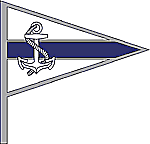 